Aanwezig: Juliette, Flore, Lukas, Daan, Siemen, Paulien, Emile, Jurgen, Storm, Noah, Hannah, juf Véronique en  juf NancyVerontschuldigd: Juf DeniseAgendapunten aangebracht door de leerkrachten:De nieuwe naam voor het “bewegingshoekje” is door de leerlingenraad gestemd. We hebben de namen voorgelezen die van de verschillende klassen kwamen en deze naam vonden ze de leukste: “ de lenige kat”. In het nieuwe “stiltehoekje” zouden vanaf januari/februari de werken kunnen beginnen. Tegen 1 september zou het ingericht en klaar moeten zijn. Sommige leerlingen gaven aan om een lijn op de grond van de speelplaats te schilderen achter het voetbalveld om de weg naar het stiltehoekje duidelijk te maken. Voor de aankleding in het hoekje waren er nog deze ideeën: boom, yogamatjes, rustige muziek, een net op de muur zodat de ballen er niet terecht komen…Nadenken over het “opruimen” van de speelplaats: ideeën van de leerlingen:pingpongbakje onder de tafel bevestigen(zou handiger zijn om op te ruimen)elk leerjaar heeft palletjes in eigen kleur in de eigen klas: meenemen als  je aan de beurt bent en alles terug naar de klas na de speeltijd? toppen aan de kapstokken van borstels herstelleneen foto hangen boven de kapstokken zodat de lln. zien hoe het materiaal hangt? een papier boven de vuilbak over wat er in mag?beurtrol om op te ruimen bv. na laatste speeltijd op een vrijdag: controleren op papiertjes, doosjes,…?toezichters (6de?) op de speelplaats, tegen einde van de speeltijd kijken ze mee rond of alles is opgeruimdtijdens maandvieringen afspraken herhalen van de speelplaats leuke vuilnisbakken met dekselsAgendapunten aangebracht door de leerlingen:Een “babbelbox” in de klas waar je briefjes in kan “posten” indien je met een probleem zit, een ruzie…waar je moeilijk over kan praten. De lkr. kan de bus leegmaken, de briefjes nalezen en de ll. in kwestie aanspreken op een rustig momentje. 5a doet dit al, 5b heeft groene briefjes (niet aan juf vertellen) en rode briefjes (wel aan juf vertellen), het 3de heeft een complimentendoosje. De lln. gaan het opnieuw voorstellen en bespreken in het 6de en 4de leerjaar.                                                          Twee banken onder het raam van de kleuterklas (Simonne) ergens anders zetten (lln. mogen daar niet zitten en spelen)Meer groen op de speelplaats(Vik heeft een idee).Extra dag muziek op de speelplaats?Het 6de vond het superleuk één speeltijd bij de eco-klassen te kunnen spelen.Het afdak voor de ﬁetsers wordt verlengd aan de eco-klassen.Voor de kerstdrink: 6de: kerstkransjes? Bespreken samen met meester JeroenHet was opnieuw een vruchtbare vergadering.  Dankjewel!!Volgende vergadering: 14/02/2020Datum: 29/11/2019Verslag vergadering“Leerlingenraad’!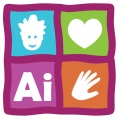 